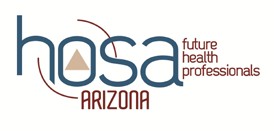 Program of Work TemplateAugust-Hold 1st HOSA Meeting-Election of officers-Start work on POW-Review Chapter Bylaws-Schedule a chapter visit-Introduce member and chapter awardsJanuary-Monthly meeting-Register for OLT-Apply for HOSA Scholarships-State Officer candidate-FundraiserSeptember-Monthly meeting-Finalize POW for the year-Finalize all required paperwork for chapter-Enter 12 members and advisor on the National HOSA web site (all officers are members)-Register for Chapter Officer CampFebruary-Monthly meeting-Register for SLC-Community Service projectOctober-Monthly meeting-Submit all required chapter paperwork-Fundraiser-Community Service Project – LLS-Register for Fall Leadership ConferenceMarch-Monthly meeting-SLC-Submit member and chapter awardsNovember-Monthly meeting-Flex Conference-Guest Speaker-National HOSA WeekApril-Monthly meeting-SLCDecember-Monthly Meeting-Holiday Party-Choose Competitive events for OLTMay-Last meeting-Register for ILC-(possibly elect officers for next year)